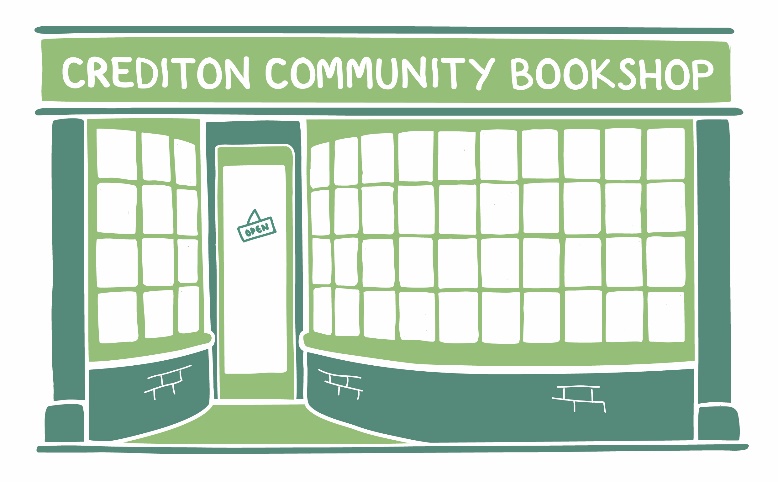 Pick-me-up Parcels formPlease complete and email through to orders@creditoncommunitybookshop.co.ukNameContact detailsIf you would like to be gifted a book by a stranger…Please tell us:The last book you readSome of your favourite booksWhat are you looking for from a book at this time (genre/subject matter)?If the book is a little pick-me-up for yourself…
Please tell us:Last book you readSome of your favourite booksWhat you are looking for from a book at this time (genre/subject matter/)?If the book is for someone you know…Please provide us with:Their nameTheir addressTheir age group (ballpark for over 18s!)A lovely message (if this is a gift for a specific person, please write two messages- one to be included in the parcel to your loved one, and another for a stranger)If you are gifting this to a stranger…Please provide us with:A lovely message to be included with the book